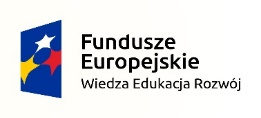 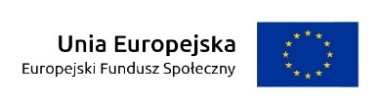 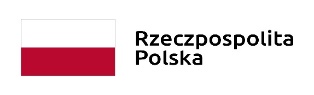 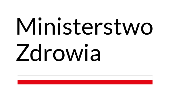 Załącznik nr 2 do WSZ-EP-15/ZO/2023Załącznik Nr  2– Oświadczenie Wykonawcy o niepodleganiu wykluczeniuDane Wykonawcy składającego poniższe oświadczenie:Nazwa ……………………………………………………………………………….. Adres…………………………………………………………………………………KRS ………………………… NIP ……………………… REGON …………………………Składając ofertę w postępowaniu dotyczącym zapytania ofertowego WSZ-EP-15/ZO/2023 na  : „Dostawę lampy czołowej w ramach programu zwiększenie dostępności budynku głównego Wojewódzkiego Szpitala Zespolonego im dr. Romana Ostrzyckiego w Koninie przy. ul. Szpitalnej"  oświadczam, że nie podlegam wykluczeniu z postępowania na podstawie art. 7 ust. 1 ustawy z dnia  13 kwietnia 2022 r. o szczególnych rozwiązaniach w zakresie przeciwdziałania wspieraniu agresji na Ukrainę oraz służących ochronie bezpieczeństwa narodowego (Dz. U. z 2022 r. poz. 835).Miejscowość i data:..........................................